All’Ufficio Servizi Cimiteriali del Comune di Sonnino  Il/La sottoscritto/a titolato a farlo …….………………….…………….……...…….… nato a .………………….…..………………….. il ___/___/_______ residente in ……………...…...………......…. Via ……..…………………………………….n. …….; sotto la propria responsabilità e consapevole delle sanzioni penali, nel caso di dichiarazioni non veritiere e falsità negli atti, richiamate dall’art. 76 D.P.R. 445 del 28/12/2000; CHIEDEAlla S.V. l’autorizzazione ad eseguire, sul loculo/cappella/__________________________________________________ i seguenti interventi:_________________________________________________________________________;_________________________________________________________________________;_________________________________________________________________________;_________________________________________________________________________;DICHIARAChe l’impresa esecutrice è:Ragione Sociale _________________________________________________________________con sede in ______________________ C.F./ P. IVA _____________________________________Tel. ________________________ Rappresentante Legale _________________________________Di aver presentato in data _______ con prot.n. __________ Comunicazione Inizio Lavori (CIL) presso il Comune di Sonnino;Di aver adempiuto alla verifica dei requisiti dell’impresa esecutrice ai sensi dell’art. 90 D. Lgs. 81 del 09/04/2008 e s.m.i. risultando idonea a svolgere i suddetti lavori;Mantenimento del decoro all’interno dell’area cimiteriale durante il corso dei lavori, con particolare attenzione all’ordine ed alla pulizia nell’area del cantiere;Trasporto e smaltimento in apposita discarica autorizzata del materiale di risulta e che fornirà copia dei formulari alla Fine dei Lavori; Sonnino lì ____/____/________ Firma …………………………… ------------------------------------------------------------------------------------------------------------------------Comune di Sonnino - Ufficio Servizi Cimiteriali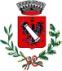 Visto la richiesta di cui sopra;Visto il Regolamento di Polizia Mortuaria;AUTORIZZAGli interventi oggetto della richiesta. Sonnino, lì _____________				Il Responsabile dell’Area 3.2							    Arch. Donatello Cardarelli